Supplementary Table 2.  Proton and carbon chemical shifts of Glc, Gro and Ala constituents of LTA purified from L. plantarum WT.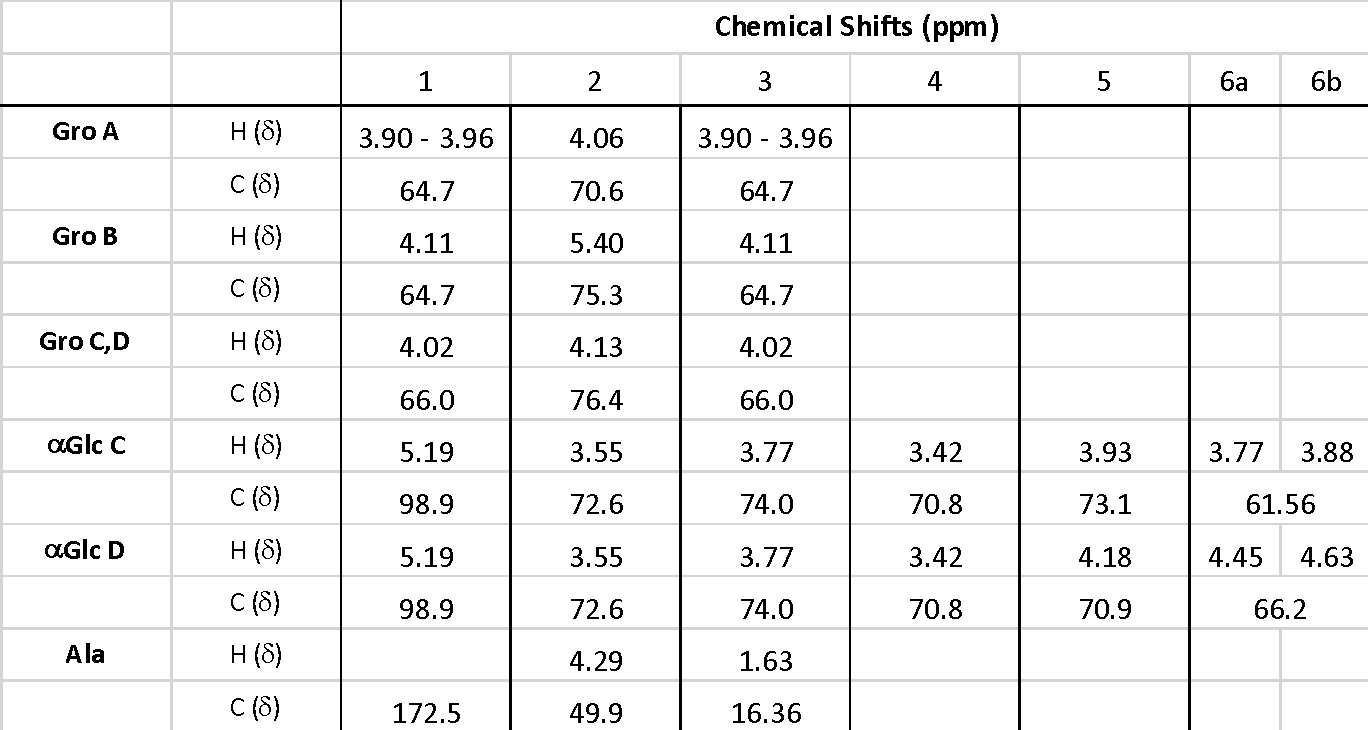 